November 2023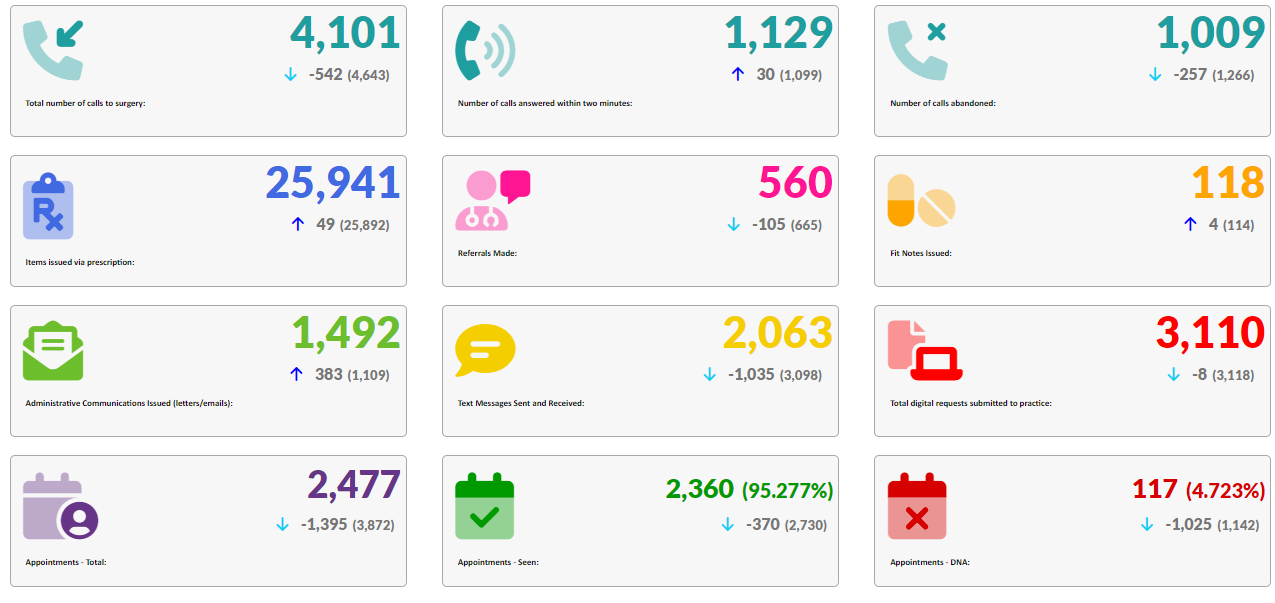 